Mardi 31 mars 2020 	– 	Tuesday, 31st March 2020 	- 	CE1Good morning class ! I hope you’re fine today ! This is our 3rd week together. Have fun !   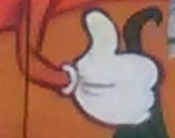 Les temps donnés sont indicatifsFrançaisLecture – Compréhension de texte (30 mn)- Relis attentivement les chapitres 5 et 6 du livre « Qui a volé les oreilles de Mr Lapin ? » – si tu ne comprends pas un mot, cherche-le dans le dictionnaire- Réponds au questionnaire (double page) – Conseil pour les parents : ne pas imprimer : votre enfant peut écrire sur un cahierTravail sur le son [f] (30 mn)- Lis attentivement la fiche du son [ f ]- Ecris et mémorise : la famille – le fils – la fille – français - parfois  - Faire la fiche d’exercices Dictée n°2 sur le son [ f ] (15 mn)A dicter à votre enfant (si vous travaillez / télétravaillez et que vous manquez de temps pour ce faire, le fichier audio est sur le site)" C’est l’automne. Sophie est chez elle. Elle regarde par la fenêtre. Des feuilles tombent d’un arbre. Une femme promène son chien. Des enfants jouent dans le parc. Ils portent des manteaux chauds. Elle reconnait son amie Léa.»– Puis lui faire valider les 4 points suivants :As-tu relu attentivement la dictée ?Ce que tu lis correspond-il à ce que tu as entendu ?As-tu vérifié le pluriel des noms ?As-tu vérifié la terminaison des verbes ?- Votre enfant s’auto-corrige en fonction de ces éléments- Si des erreurs subsistent, lui montrer le mot concerné et lui demander de faire une proposition de correction : il a le droit de regarder dans son mémo français pour la conjugaison. Le présent des verbes en -ir– oir et -re : phase d’apprentissage  (30 mn) Leçon : Recopie soigneusement sur ton mémo Français la suite de la leçon : écris le pronom et la terminaison des verbes en rougeEcris et mémorise ces trois verbes (en utilisant notre méthode) : c’est très important ! Tu dois les connaitre par cœur. Exercice 8 et 9 p.53 « Outils pour le français » :  tu as le droit de regarder la rubrique « Je retiens »Mathématiques1- Numération : (10mn)  Écrire le nombre en lettres sur ton cahier : 364  Ecris le nombre de plaques de cent (C), de barres de dix (D) et de cubes unités (U) qu’il faut pour fabriquer : - trois-cent-quatre-vingt-quinze	               - quatre-cent-trente-huitt		    - cinq-cent-dix-neuf2- Calcul mental : (15 mn)  Cherche sur ton cahier : 	29 +… = 42 ; 	70 +… = 200 ; 	278 – … = 273 Cacule Entraine-toi à ajouter 20 à un nombre !- Choisis un nombre entre 100 et 200. Ajoute 20. Vérifie si tu as bon avec un adulte ou la calculatrice. Refais ça 10 fois !3- Addition : réinvestissement sur la commutativité (10mn)Calcule en organisant les nombres pour créer des dizaines : Exemple : 45 + 9 + 5 + 21	= 80		45 + 9 + 5 + 21
45 + 5  +  9 + 21
    50    +    30  = 8023 + 12 + 7 + 8 ; 2 + 17 + 8 + 334- Problèmes : (10 mn)5 – Géométrie / la symétrie : - Entrainement – 15 mn Recopie la figure sur ton cahier puis réponds à la consigne :English – food 20 mn Sur le site : https://www.gamestolearnenglish.com/
Aller sur la Fast English / Fast / Food 2 : Entraine-toi à reconnaitre les aliments de plus en plus vite ! Attention : essaie de ne pas lire les mots, écoute-les ! Ecoute le fichier audio puis réponds aux questions :What does Kelly like to eat ?     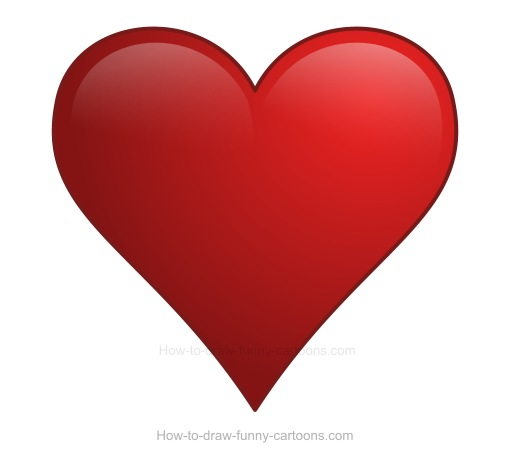 a- 	chips 						b- ice-cream  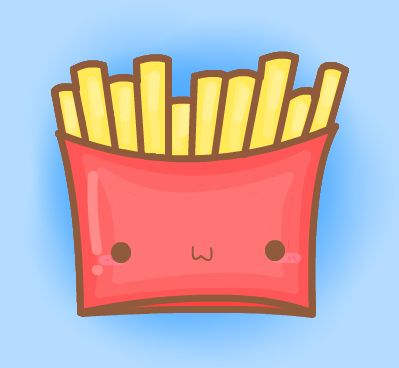 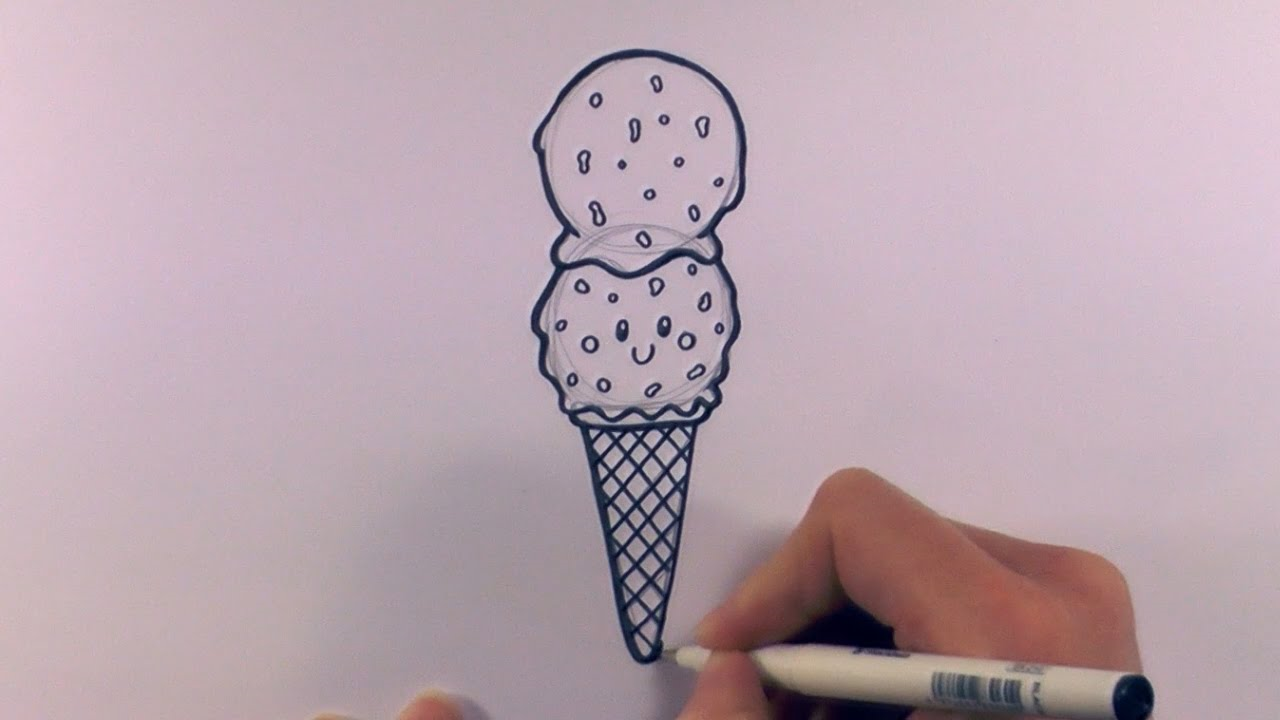 c- candies 					d- chicken	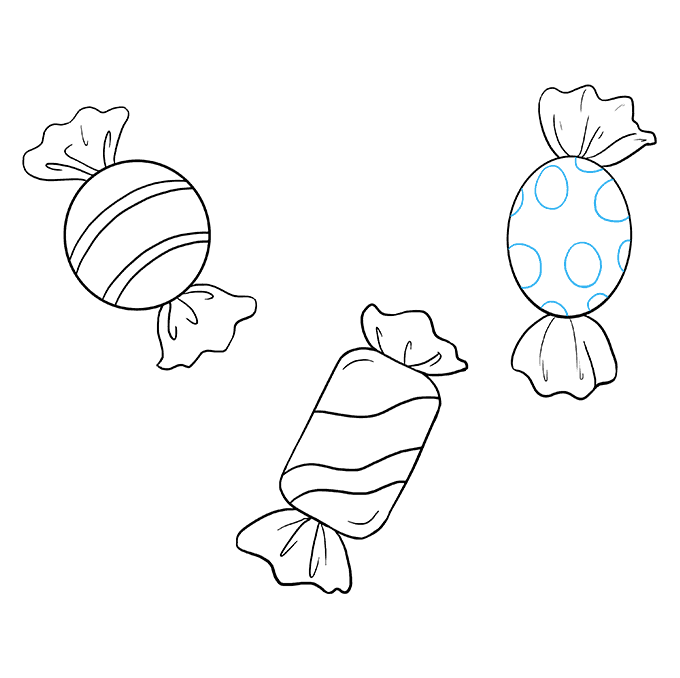 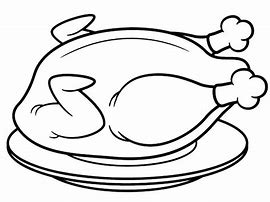 Le présent de l’indicatif des verbes en -ir, -oir et -reLe présent de l’indicatif des verbes en -ir, -oir et -reLe présent de l’indicatif des verbes en -ir, -oir et -re                  vouloir          voir          allerje veux	tu veuxelle veutnous voulonsvous voulez	ils veulentje vois	tu voiselle voitnous voyonsvous voyez	ils voientje vais	tu vaselle vanous allonsvous allez	ils vontFiche calcul (1)39 + 10 = …73 + 10 = …99 + 10 = …10 + 125 = …174 + 10 = …Fiche calcul (2)79 – 10  = …99 – 10  = …153 – 10  = …280 – 10  = …657 - 10 = …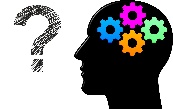 La boite à énigmes 3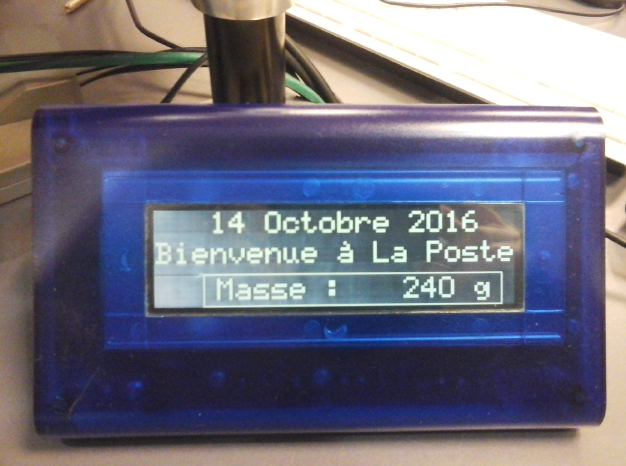 A-Quel est le poids de mon enveloppe ? B- Il faut payer 1€ pour les lettres de moins de 100g, 2€ pour les lettres de 200 g à 300g et il faut payer 2€50 pour les lettres entre 300g et 500g.  Combien faut-il payer ? A-Quel est le poids de mon enveloppe ? B- Il faut payer 1€ pour les lettres de moins de 100g, 2€ pour les lettres de 200 g à 300g et il faut payer 2€50 pour les lettres entre 300g et 500g.  Combien faut-il payer ? A-Quel est le poids de mon enveloppe ? B- Il faut payer 1€ pour les lettres de moins de 100g, 2€ pour les lettres de 200 g à 300g et il faut payer 2€50 pour les lettres entre 300g et 500g.  Combien faut-il payer ? A-Quel est le poids de mon enveloppe ? B- Il faut payer 1€ pour les lettres de moins de 100g, 2€ pour les lettres de 200 g à 300g et il faut payer 2€50 pour les lettres entre 300g et 500g.  Combien faut-il payer ? La boite à énigmes 4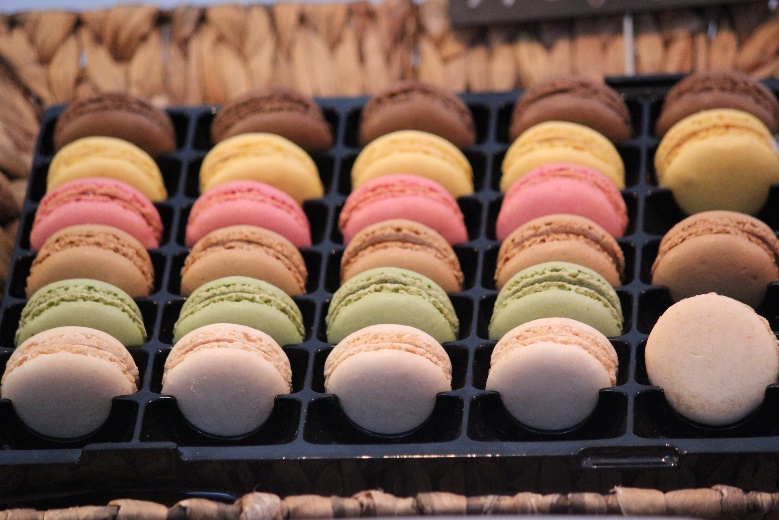 A-Combien y a-t-il de macarons ?B- Combien de macarons contient une boite pleine ? A-Combien y a-t-il de macarons ?B- Combien de macarons contient une boite pleine ? A-Combien y a-t-il de macarons ?B- Combien de macarons contient une boite pleine ? A-Combien y a-t-il de macarons ?B- Combien de macarons contient une boite pleine ? 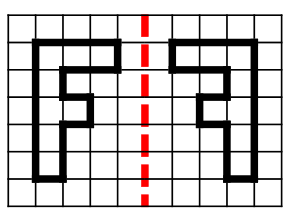 LE MIROIR 3Trouve et trace en rouge le ou les axes de symétrie :Trouve et trace en rouge le ou les axes de symétrie :Trouve et trace en rouge le ou les axes de symétrie :LE MIROIR 4Trace la figure symétrique par rapport à l’axe rouge:Trace la figure symétrique par rapport à l’axe rouge:Trace la figure symétrique par rapport à l’axe rouge: